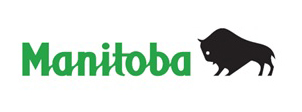 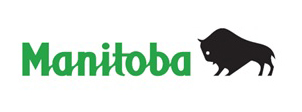 AVIS DE VENTE POUR DÉFAUT DE PAIEMENT DES TAXES 
– Loi sur les municipalités et Loi sur les biens réels			       Formule PR1AU REGISTRAIRE DU DISTRICTPar le présent avis, le (la)                                                                                                                                                                    (nom de la municipalité)	déclare son intention de vendre aux enchères le bien-fonds décrit ci-dessous pour l’arriéré de taxes et les frais exigibles à l’égard du bien-fonds, sauf si ceux-ci sont payés à la municipalité avant le début de la vente aux enchères.AU REGISTRAIRE DU DISTRICTPar le présent avis, le (la)                                                                                                                                                                    (nom de la municipalité)	déclare son intention de vendre aux enchères le bien-fonds décrit ci-dessous pour l’arriéré de taxes et les frais exigibles à l’égard du bien-fonds, sauf si ceux-ci sont payés à la municipalité avant le début de la vente aux enchères.AU REGISTRAIRE DU DISTRICTPar le présent avis, le (la)                                                                                                                                                                    (nom de la municipalité)	déclare son intention de vendre aux enchères le bien-fonds décrit ci-dessous pour l’arriéré de taxes et les frais exigibles à l’égard du bien-fonds, sauf si ceux-ci sont payés à la municipalité avant le début de la vente aux enchères.AU REGISTRAIRE DU DISTRICTPar le présent avis, le (la)                                                                                                                                                                    (nom de la municipalité)	déclare son intention de vendre aux enchères le bien-fonds décrit ci-dessous pour l’arriéré de taxes et les frais exigibles à l’égard du bien-fonds, sauf si ceux-ci sont payés à la municipalité avant le début de la vente aux enchères.2.	PROPRIÉTAIRE(S) 	INSCRIT(S)NUMÉRO(S) DE TITRE OU D’ACTEDESCRIPTION DU BIEN-FONDSNUMÉRO INSCRIT AU RÔLE 	Joindre une annexe si	l’espace prévu est insuffisant.On peut obtenir des précisions sur le paiement de l’arriéré de taxes et des frais en s’adressant à :	Adresse de la municipalité			Personne-ressource			Numéro de téléphone		On peut obtenir des précisions sur le paiement de l’arriéré de taxes et des frais en s’adressant à :	Adresse de la municipalité			Personne-ressource			Numéro de téléphone		On peut obtenir des précisions sur le paiement de l’arriéré de taxes et des frais en s’adressant à :	Adresse de la municipalité			Personne-ressource			Numéro de téléphone		On peut obtenir des précisions sur le paiement de l’arriéré de taxes et des frais en s’adressant à :	Adresse de la municipalité			Personne-ressource			Numéro de téléphone		4.	1.	Il existe un arriéré de taxes à l’égard du (des) bien(s)-fonds indiqué(s) ci-dessus pour l’année désignée                   .	2.	Le présent avis est donné en vertu du paragraphe 366(1) de la Loi sur les municipalités, c. M225 de la C.P.L.M.		……………………………………………………….…………….……………………………...……….…….………/….../........	nom du directeur général de la	signature du directeur général de la	date  (AAAA/MM/JJ)	municipalité	municipalité4.	1.	Il existe un arriéré de taxes à l’égard du (des) bien(s)-fonds indiqué(s) ci-dessus pour l’année désignée                   .	2.	Le présent avis est donné en vertu du paragraphe 366(1) de la Loi sur les municipalités, c. M225 de la C.P.L.M.		……………………………………………………….…………….……………………………...……….…….………/….../........	nom du directeur général de la	signature du directeur général de la	date  (AAAA/MM/JJ)	municipalité	municipalité4.	1.	Il existe un arriéré de taxes à l’égard du (des) bien(s)-fonds indiqué(s) ci-dessus pour l’année désignée                   .	2.	Le présent avis est donné en vertu du paragraphe 366(1) de la Loi sur les municipalités, c. M225 de la C.P.L.M.		……………………………………………………….…………….……………………………...……….…….………/….../........	nom du directeur général de la	signature du directeur général de la	date  (AAAA/MM/JJ)	municipalité	municipalité4.	1.	Il existe un arriéré de taxes à l’égard du (des) bien(s)-fonds indiqué(s) ci-dessus pour l’année désignée                   .	2.	Le présent avis est donné en vertu du paragraphe 366(1) de la Loi sur les municipalités, c. M225 de la C.P.L.M.		……………………………………………………….…………….……………………………...……….…….………/….../........	nom du directeur général de la	signature du directeur général de la	date  (AAAA/MM/JJ)	municipalité	municipalitéL’instrument est présenté pour enregistrement par (précisez l’adresse et le code postal).	Comme ci-dessus ouL’instrument est présenté pour enregistrement par (précisez l’adresse et le code postal).	Comme ci-dessus ouL’instrument est présenté pour enregistrement par (précisez l’adresse et le code postal).	Comme ci-dessus ouL’instrument est présenté pour enregistrement par (précisez l’adresse et le code postal).	Comme ci-dessus ou